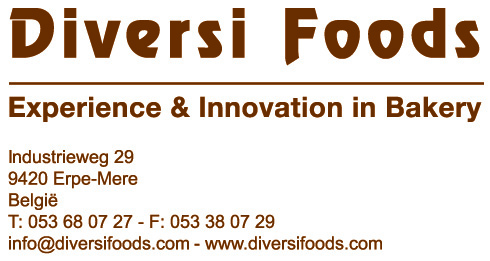 TECHNISCHE FICHE 	- 	FICHE TECHNIQUE
TECHNICAL DATASHEET 	- 	TECHNISCHES DATENBLATTDatum / Date / Daten: LR 06/07/2015Identificatie van het product / Identification du produit / Product identification / ProduktidentifizierungOmschrijving / Désignation / Description / UmschreibungRustiek Boerenbrood bruin 1000g / Pain Campagne Rustique gris 1000g / Rustic Brown Bread 1000gWettelijke benaming / Dénomination légale / Legal name / Offizieller NameVoorgebakken, diepgevroren tarwebrood / Pain de blé précuit et surgelé / Pre-baked, deepfrozen wheat bread Opmerking / Remarque / Remark / BemerkungCode1758-05EAN Consumentenverpakking / Emballage consommateur / Consumer packaging / VerbraucherverpackungEAN Karton / Carton / Box5420001094283Oorsprong / OrigineEUPICTURE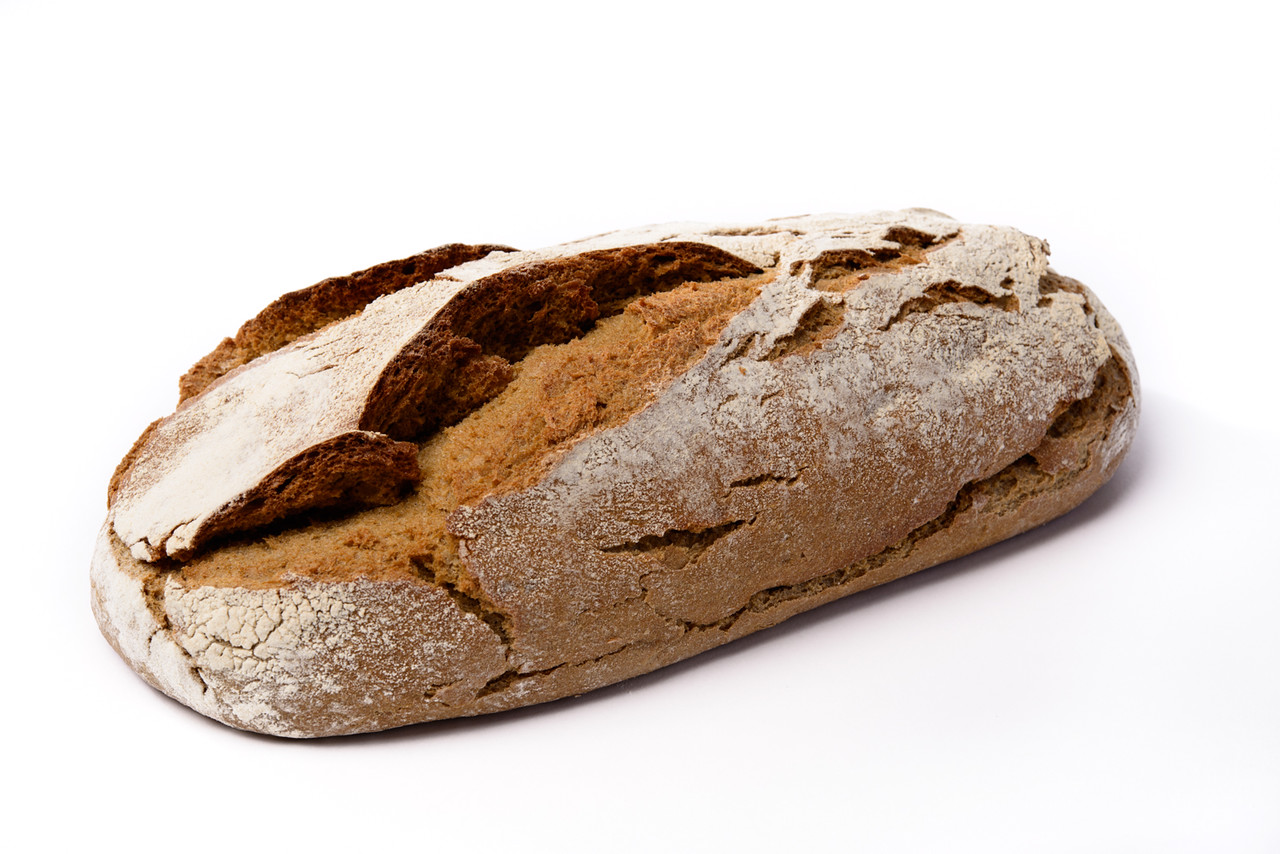 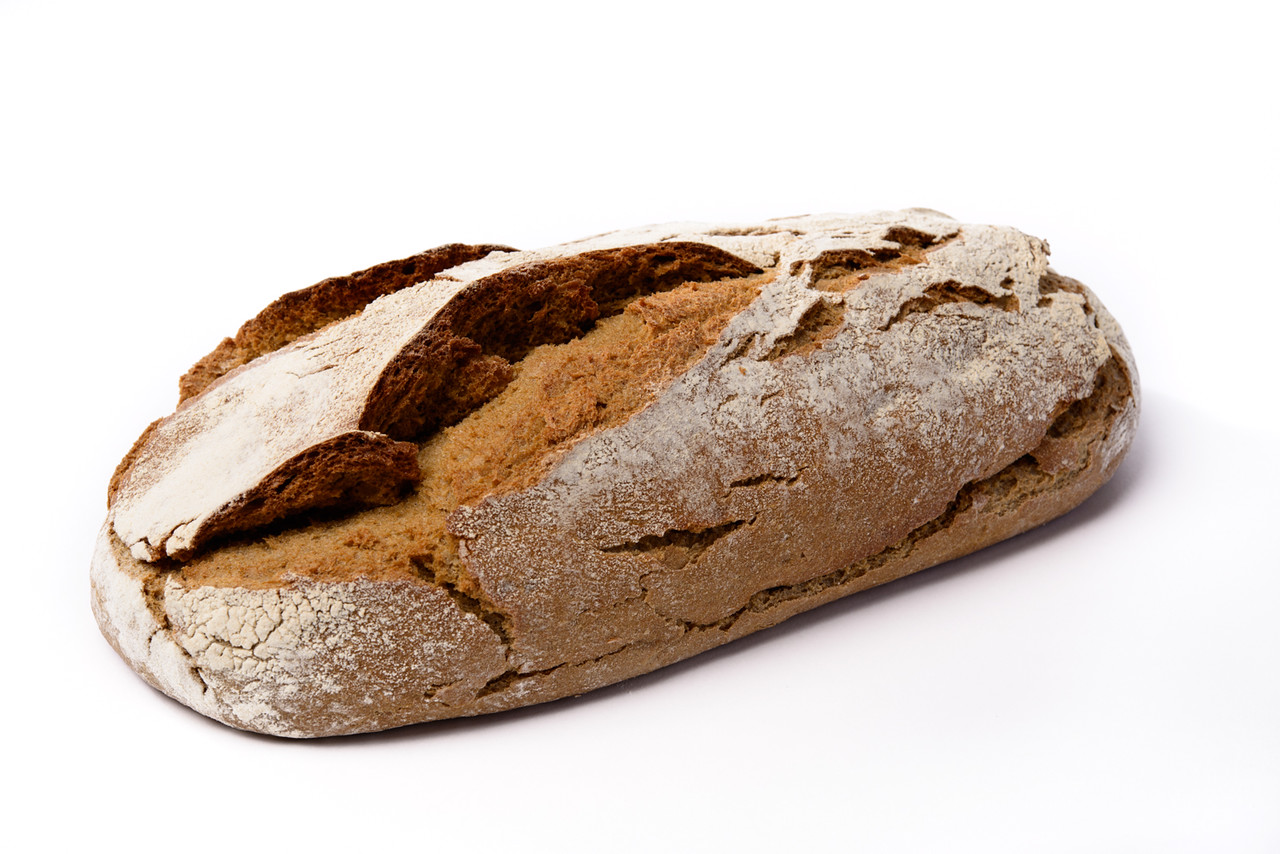 Ingrediënten / Ingrédients / Ingredients / ZutatenIngrediënten: TARWEbloem 40,5%, ROGGEbloem 28,5%, water, gist, zout, GERSTEMOUT 1,1%, TARWEMOUT 0,1%Kan sporen bevatten van: eieren, soja, melk (incl. lactose), sesam en noten.Ingrédients: farine de BLE 40,5%, farine de SEIGLE 28,5%, eau, levure, sel, MALT D’ORGE 1,1%, MALT DE BLE 0,1%Peut contenir des traces d’œufs, soja, lait (incl. lactose), sésame et noix.Ingredients: WHEAT flour 40,5%, RYE flour 28,5%, water, yeast, salt, BARLEY malt 1,1%, WHEAT malt 0,1%Can contain traces of: eggs, soya, milk (incl. lactose), sesame and nuts.Dit product is vrij van GMO / Produit sans OGM / GMO-free product / GVO freiKarakteristieken / Caractéristiques/ Product characteristics / EigenschaftenVerpakking / Conditionnement / Packaging / VerpackungBewaring/Conservation/Erhaltung
5. Gebruik / Utilisation / usage/ Verwendung* Het resultaat van het afbakken van de producten is zeer sterk afhankelijk van de gebruikte oveninstallatie. Om praktische redenen kunnen de door u opgegeven instructies verschillen met de waarden die terug te vinden zijn op het kartonetiketLe résultat de la cuisson des produits dépend fortement du four utilisé. Pour des raisons pratiques, les valeurs sur l’étiquette du carton peuvent donc être différentes des valeurs indiquées par vous ici After revision these baking instructions might be slightly altered by our product development department because the result of the baked products depends strongly on the oven installation in use.Die Backzeiten und Backtemperaturen sind nur ungefähre Werte, denn das Ergebnis des Abbackens der Produkte ist sehr stark abhängig von der verwendeten Ofeninstallation. Den angegebenen Werten können aus praktischen Gründen von dem Verpackungsetikett abweichen.Date & Name supplier: Diversi Foods NVName: Goessens	Surname: NilsPosition: Quality OfficerWe guarantee that the provided information is accurate and according to European law regarding Food Safety. Date & Signature: 10/03/2016 -   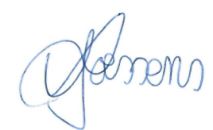 MINNORMMAXGewicht/poids/weight/Gewicht (g) 97510001025Breedte / largeur / width / Breite (cm)161819Hoogte /hauteur/height/Höhe (cm)8910Lengte / longueur / length / Länge (cm)343638Nutritionele waarden/ VALEURS NUTRITIVES/ NUTRITIONAL VALUES/Nährwertg/ Energetische waarde/Valeur énergétique/Energetic values/Energie-wert (kcal)241Energetische waarde/Valeur énergétique/Energetic values/Energie-wert (kJ)1020Eiwitten/Protéines/Proteins/Eiweiß (g)6,6Koolhydraten/Hydrates de carbone/Carbohydrates (g)50Waarvan suikers/dont sucres/of which  sugars (g)1,8Vetten/Graisses/Fats/Fette (g)0,9Waarvan verzadigd/dont saturé/ of which saturated/gesättigte Fettsäuren (g)0,3Voedingsvezels/Fibres/Food fibres/Faser (g)3,9Zout / Sel / Salt (g)1,43Natrium / natrium / sodium / Natrium (g)-MICROBIOLOGIE / MICROBIOLOGY / MIKROBIOLOGIEMICROBIOLOGIE / MICROBIOLOGY / MIKROBIOLOGIEMICROBIOLOGIE / MICROBIOLOGY / MIKROBIOLOGIEMICROBIOLOGIE / MICROBIOLOGY / MIKROBIOLOGIETests Results UnitperTotal coliformsCFUCoagulase pos. Staphylococci/Staphylococcus aureusCFUSalmonella sppCFUListeria monocytogenesCFUMouldsCFUBacillus cereus CFUHoeveelheid /Quantité / Quantity / MengeTypeGewicht /poids / weightAfmetingen /Dimensions / Sizes/AbmessungenAfmetingen /Dimensions / Sizes/AbmessungenStuks / voorverpakkingPièces / pré-emballageUnits / prepackageStück / Fürverpackung9----Voorverpakking / kartonPré-emballage / cartonPrepackage / boxFürvervpackung/ Karton1Zak/sachet/bag/Beutel-760*210*900mmStuks / kartonPièces / cartonUnits / boxStück/Karton9Karton/carton/ box-600*400*275mmTotalNetto/net(kg)Bruto/brut (kg)Gewicht/poids/ weight/Gewicht9,09,6Palletisatie / palettisation / palletising / PalettierungPalletisatie / palettisation / palletising / PalettierungType pallet /modèle palette:EuroAantal kartons per laag /nombre de cartons par plan / #cases/layer4Aantal lagen per pallet /nombre de plans par palette / #layers/palet7Totaal aantal kartons per pallet /nombre de cartons par palette / #cases/palet28Hoogte pallet /hauteur de la palette / height of palet208 cmAantal stuks per palet /nombre de pièces par palette / # pieces/pallet252BEWAARINSTRUCTIES / INSTRUCTIONS DE conservation / conservation / KONSERVIERUNGBEWAARINSTRUCTIES / INSTRUCTIONS DE conservation / conservation / KONSERVIERUNGBewaartermijn op –18 °C na productie ( THT)/ Conservation à (DLV)/ Shelf life at temperature –18 °C after production/ Erhaltung bis  nach der Produktion (MHD)12 maand/ mois/ months/MonatenBewaartermijn na afbakken/Conservation après cuisson/ shelflife after baking/Erhaltung nach Backen48 uur/heures/hours/StundeDe zak telkens goed sluiten. Na ontdooiing niet opnieuw invriezen.Bien refermer le sac après chaque utilisation. Ne pas recongeler après décongélation.Den Beutel jedem Gebrauch gut schließen. Nach dem Auftauen auf keinen Fall erneut einfrieren. Close the bag well after each use. Defrosted products can’t be frozen again.De zak telkens goed sluiten. Na ontdooiing niet opnieuw invriezen.Bien refermer le sac après chaque utilisation. Ne pas recongeler après décongélation.Den Beutel jedem Gebrauch gut schließen. Nach dem Auftauen auf keinen Fall erneut einfrieren. Close the bag well after each use. Defrosted products can’t be frozen again.AFBAKINSTRUCTIES / INSTRUCTIONS DE CUISSON / BAKING INSTRUCTIONS / AUFBACKANLEITUNG*AFBAKINSTRUCTIES / INSTRUCTIONS DE CUISSON / BAKING INSTRUCTIONS / AUFBACKANLEITUNG*Ontdooien gedurende/ Décongelez pendant/ Defrost during/ Auftauen für60 min.Verwarm de oven voor op / Préchauffez le four à / Preheat the oven / Heiz den Ofen vor auf230 °CBaktemperatuur / Cuire à / Baking temperature / Backen auf200 °CBaktijd / Cuire pendant / Baking time / Backzeit24-26 min